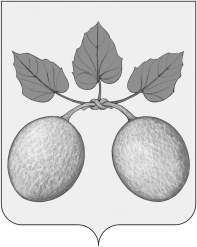 проектСОБРАНИЕ ПРЕДСТАВИТЕЛЕЙ ГОРОДА СЕРДОБСКА CЕРДОБСКОГО РАЙОНА ПЕНЗЕНСКой ОБЛАСТИ  РЕШЕНИЕ   от __________  № __________г. СердобскО признании утратившими силу отдельных решений Собрания представителей города Сердобска Сердобского района Пензенской области В соответствии с Федеральными законами от 06.10.2003 № 131-ФЗ «Об общих принципах организации местного самоуправления в Российской Федерации», от 31.07.2020 № 248-ФЗ «О государственном контроле (надзоре) и муниципальном контроле в Российской Федерации», руководствуясь статьей 20 Устава городского поселения город Сердобск Сердобского района Пензенской области,-Собрание представителей  города Сердобскарешило:Признать утратившими силу:решение Собрания представителей города Сердобска Сердобского района Пензенской области от 02.08.2013 № 105-11/3 «Об утверждении Положения о муниципальном земельном контроле на территории города Сердобска Сердобского района Пензенской области»;решение Собрания представителей города Сердобска Сердобского района Пензенской области от 11.09.2013 № 110-12/3 «Об утверждении Положения о порядке осуществления муниципального жилищного контроля на территории города Сердобска Сердобского района Пензенской области»;решение Собрания представителей города Сердобска Сердобского района Пензенской области от 19.11.2020 № 328-40/4 «Об утверждении Положения об осуществлении муниципального контроля в области торговой деятельности на территории города Сердобска»;решение Собрания представителей города Сердобска Сердобского района Пензенской области от 19.11.2020 № 326-40/4 «Об утверждении порядка ведения перечня видов муниципального контроля и органов местного самоуправления города Сердобска, уполномоченных на их осуществление».2. Настоящее решение опубликовать в информационном бюллетене «Вестник города Сердобска».3. Настоящее решение вступает в силу на следующий день после дня его официального опубликования.4. Контроль за исполнением настоящего решения возложить на постоянную комиссию по градостроительству, землепользованию и законности Собрания представителей города Сердобска и на Главу администрации города Сердобска Сердобского района Пензенской области.Глава города                                                                                                     А.Ю. Кайшев